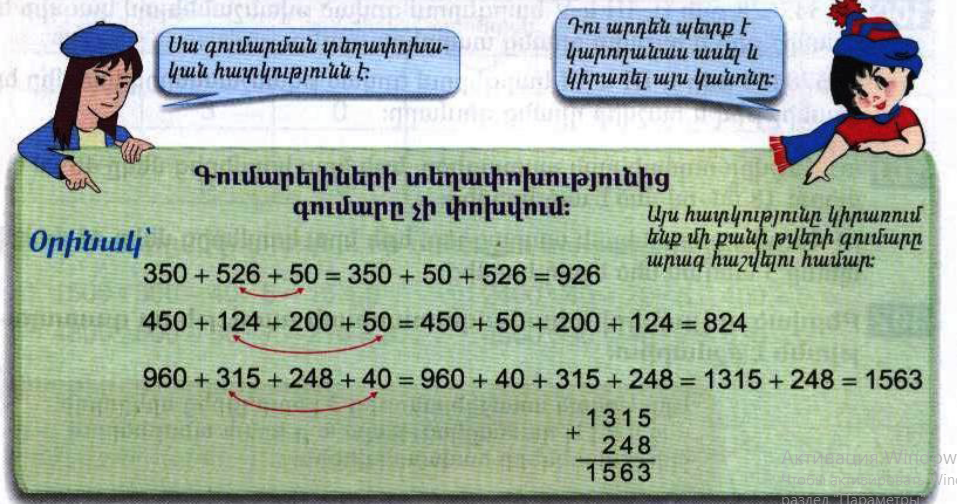 1․393+600+7+3000=393+7+600+3000=400+3600=400012000+6214+8000=12000+8000+6214=20000+6214=262146480+224+500+20=6480+20+500+224=6500+500+224=7224375+600+25+300=375+25+600+300=400+600+300=1300796+200+4+450=796+4+200+450=800+200+450=145038000+6550+2000=38000+2000+6550=40000+6550=4655042300+142+2000+700=42300+700+2000+142=43000+2000+142=45142750+2807+880+250=750+250+2807+880=1000+2807+880=3807+880=46872.3․4․5․6․